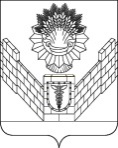 АДМИНИСТРАЦИЯТБИЛИССКОГО СЕЛЬСКОГО ПОСЕЛЕНИЯТБИЛИССКОГО РАЙОНАПОСТАНОВЛЕНИЕот 31.05.2019 г.                                                                            № 260ст-ца  ТбилисскаяО внесении изменений в постановление администрации Тбилисского сельского поселения Тбилисского района от 2 ноября 2015 года № 783 «Об утверждении Порядка формирования, утверждения и ведения планов закупок товаров, работ, услуг для обеспечения муниципальных нужд Тбилисского сельского поселения Тбилисского района»Во исполнение части 5 статьи 17 Федерального закона от 5 апреля 2013 года № 44-ФЗ «О контрактной системе в сфере закупок товаров, работ, услуг для обеспечения государственных и муниципальных нужд», в соответствии с постановлением Правительства Российской Федерации от 21 ноября 2013 года № 1043 «О требованиях к формированию, утверждению и ведению планов закупок товаров, работ, услуг для обеспечения нужд субъекта Российской Федерации и муниципальных нужд, а также требованиях к форме планов закупок товаров, работ, услуг», руководствуясь статьями 32, 60 устава Тбилисского сельского поселения Тбилисского района,  п о с т а н о в л я ю:Внести изменения в постановление администрации Тбилисскогосельского поселения Тбилисского района от 2 ноября 2015 года № 783 «Об утверждении Порядка формирования, утверждения и ведения планов закупок товаров, работ, услуг для обеспечения муниципальных нужд Тбилисского сельского поселения Тбилисского района в приложении:	1) Абзац второй подпункта «а» пункта 4 изложить в новой редакции:«формируют планы закупок исходя из целей осуществления закупок, определенных с учетом положений статьи 13 Федерального закона, и представляют их главным распорядителям в установленные ими сроки для формирования на их основании в соответствии с бюджетным законодательством Российской Федерации обоснований бюджетных ассигнований на осуществление закупок»;2) Абзац второй подпункта «б» пункта 4 изложить в новой редакции:«формируют планы закупок при планировании в соответствии с законодательством Российской Федерации их финансово-хозяйственной деятельности»;3) Пункт 4 дополнить подпунктом «б.1» следующего содержания:«б.1) муниципальные унитарные предприятия муниципального образования Тбилисский район, указанные в подпункте «д» пункта 3 настоящего Порядка:формируют планы закупок при планировании в соответствии с законодательством Российской Федерации их финансово-хозяйственной деятельности и представляют их органам, осуществляющим полномочия собственника имущества в отношении предприятия, в установленные ими сроки; уточняют при необходимости планы закупок, после их уточнения и утверждения плана (программы) финансово-хозяйственной деятельности предприятия утверждают в сроки, установленные пунктом 3 настоящего Порядка, планы закупок;»;4) В пункте 6 слова ««б» и «в»» заменить словами ««б», «в», «д»»;5) Пункт 7 дополнить абзацами «ж», «з», «и» следующего содержания:«ж) изменение доведенного до муниципального заказчика, указанного в подпункте «а» пункта 3 настоящего Порядка, объема прав в денежном выражении на принятие и (или) исполнение обязательств в соответствии с бюджетным законодательством Российской Федерации, изменение показателей планов финансово-хозяйственной деятельности соответствующих бюджетных учреждений муниципального образования Тбилисский район, а также изменение соответствующих соглашений о предоставлении субсидий на осуществление капитальных вложений»;«з) изменение сроков и (или) периодичности приобретения товаров, выполнения работ, оказания услуг»;«и) возникновение иных существенных обстоятельств, предвидеть которые на дату утверждения плана закупок было невозможно»;6) Дополнить пункт 8 пунктом 8.1 следующего содержания:«8.1 Информация о закупке, предусматривающей заключение энергосервисного контракта, включается в план закупок отдельно от закупок товаров, работ, услуг, относящихся к сфере деятельности субъектов естественных монополий, услуг по водоснабжению, водоотведению, теплоснабжению, газоснабжению, по подключению (присоединению) к сетям инженерно-технического обеспечения по регулируемым в соответствии с законодательством Российской Федерации ценам (тарифам), а также от закупок электрической энергии, мазута, угля и закупок топлива, используемого в целях выработки энергии».2. Отделу делопроизводства и организационно-кадровой работы администрации Тбилисского сельского поселения Тбилисского района (Воронкин) разместить постановление на официальном сайте Тбилисского сельского поселения Тбилисского района в информационно-телекоммуникационной сети «Интернет».3. Постановление вступает в силу с момента подписания.Глава Тбилисского сельского
поселения Тбилисского районаА.Н. Стойкин